Grade PK • Module 3 • Topics A–DFamily Math Newsletter 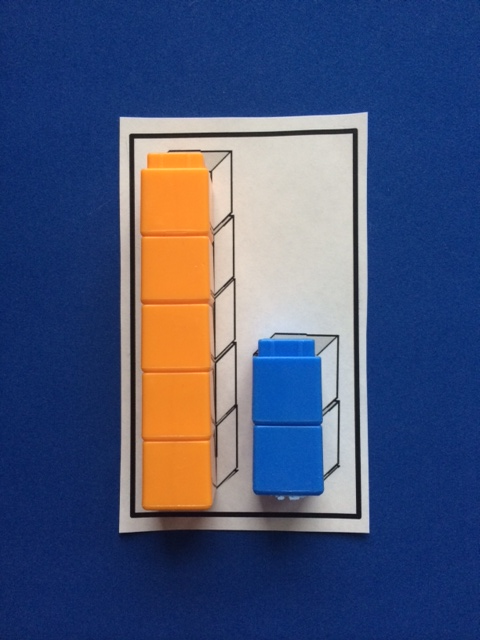 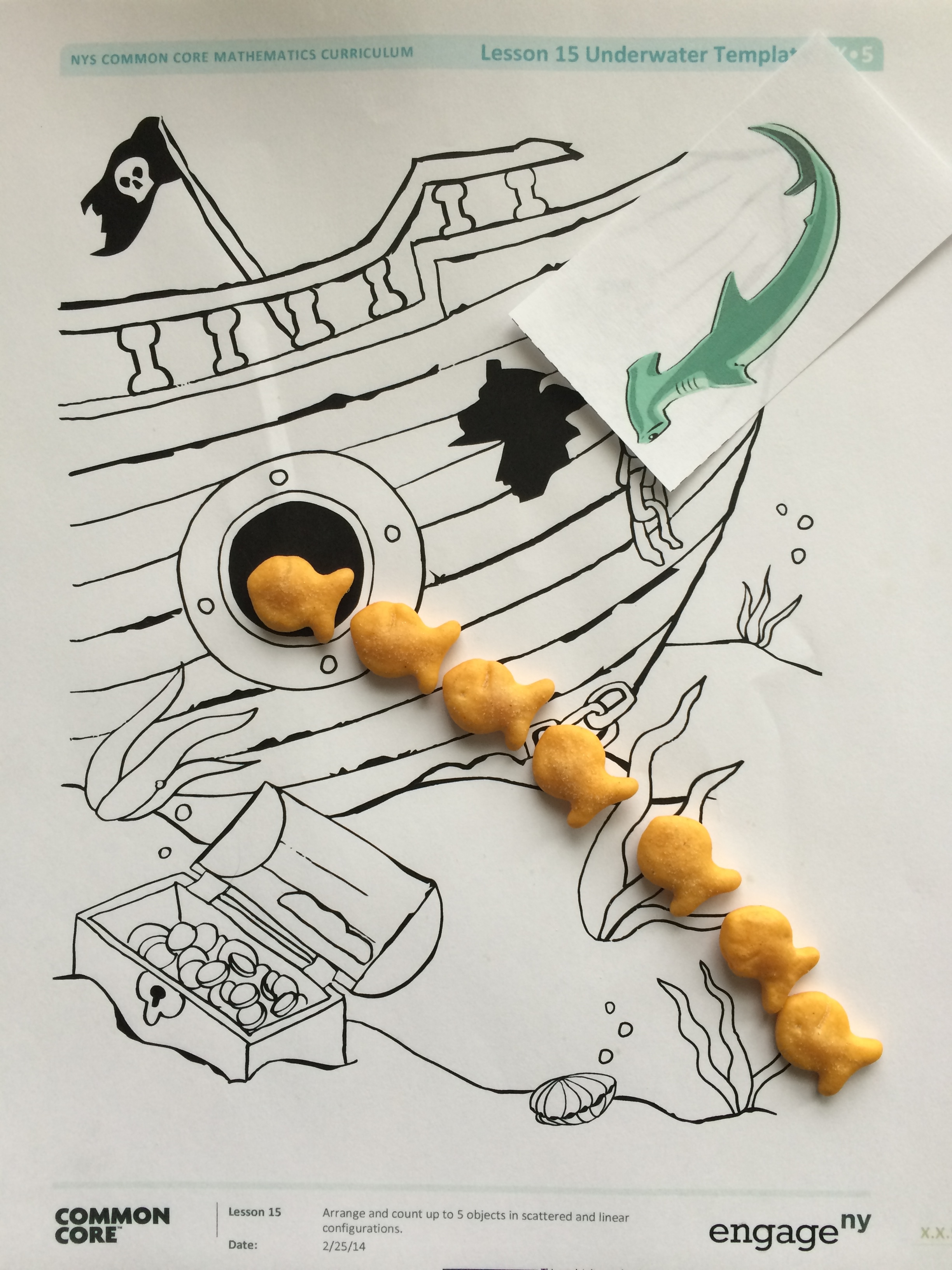 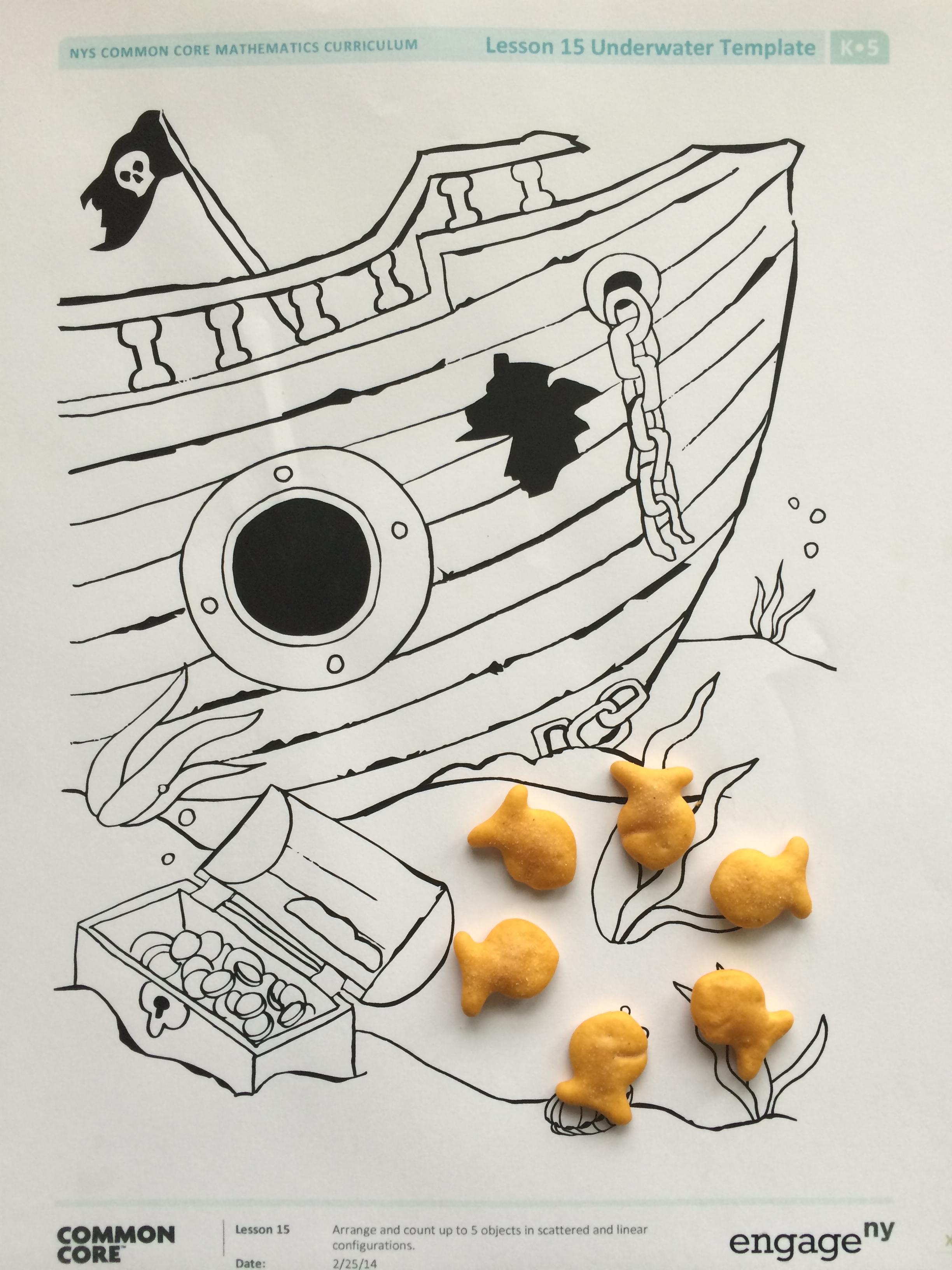 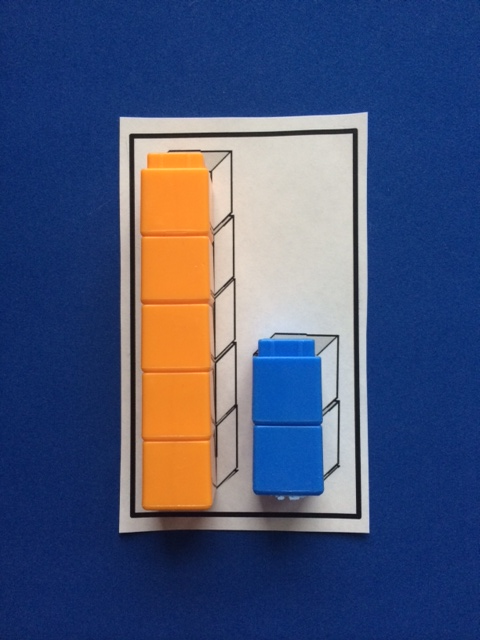 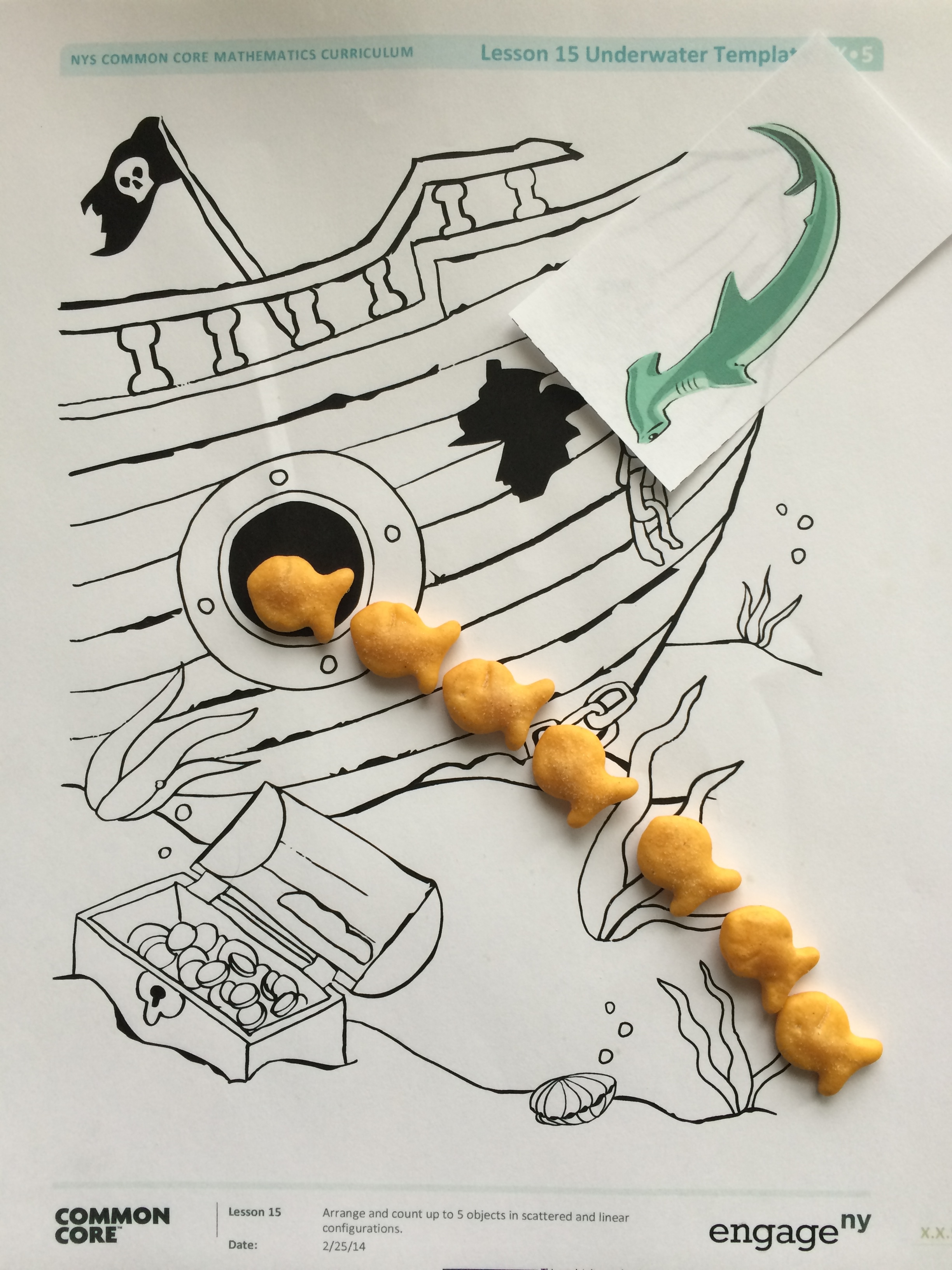 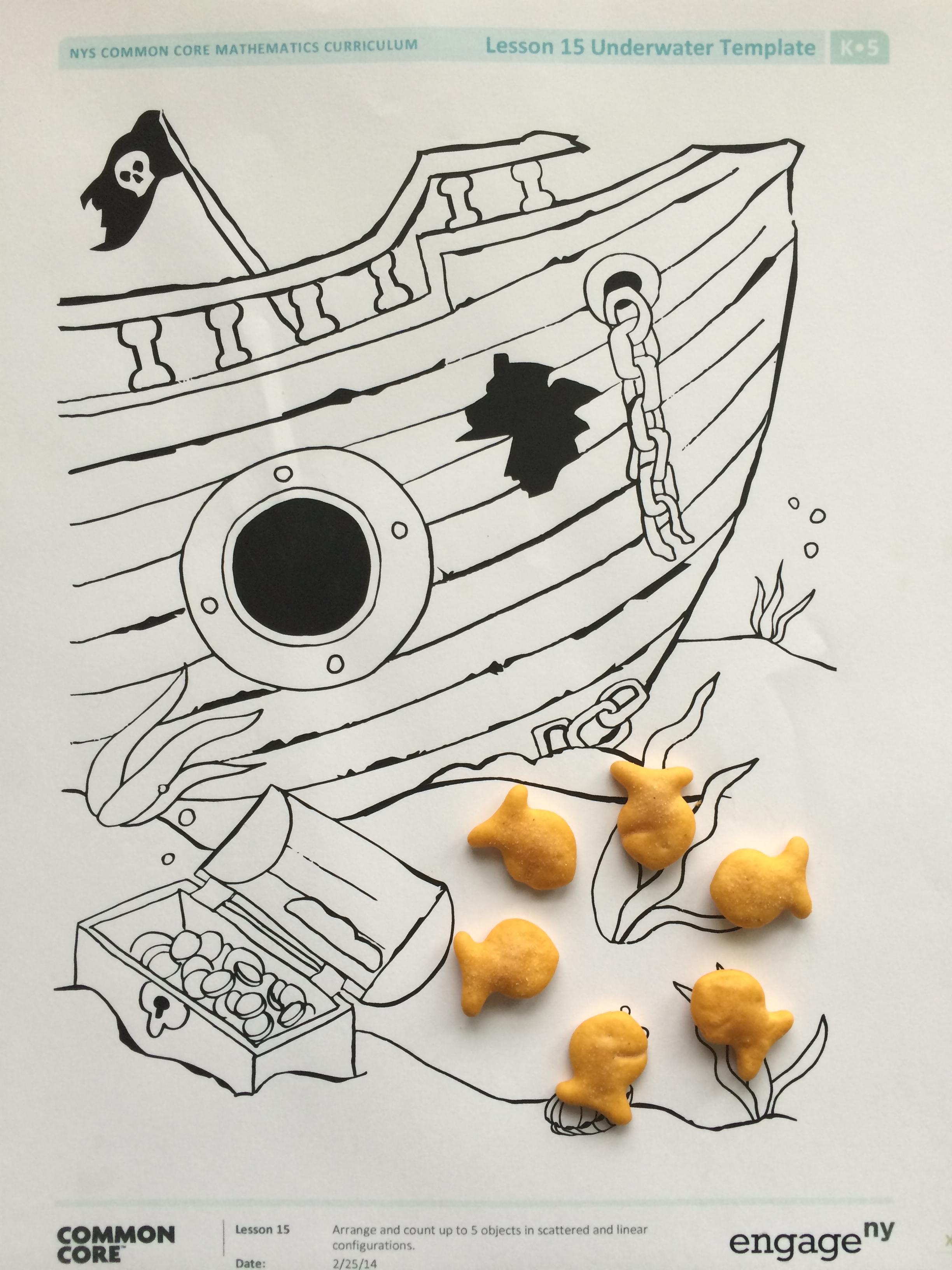 Spotlight on Math Models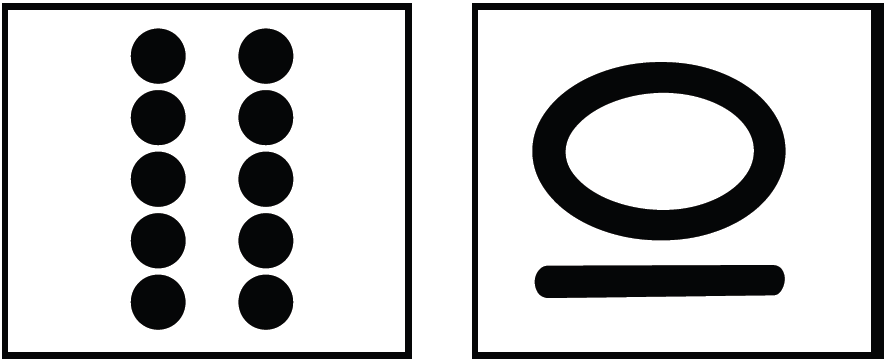 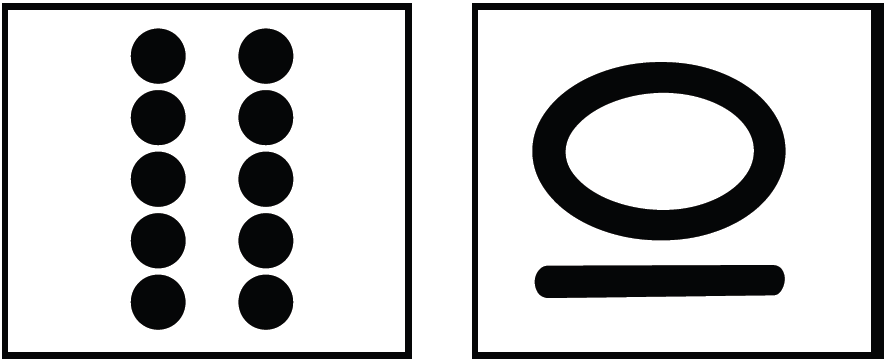 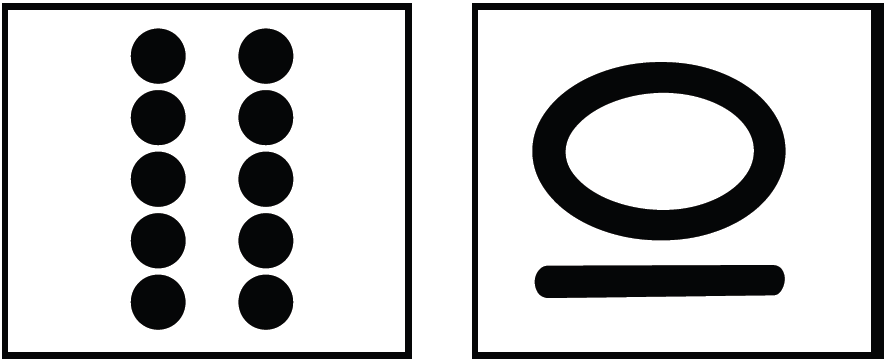 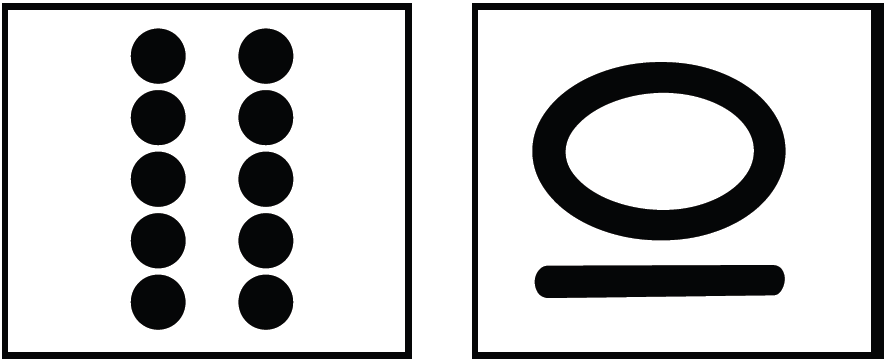 Children will use key mathematical models throughout their elementary years. One of these models is the 5-group, a tool Pre-Kindergarten students will use to show and work with numbers 1–10. Spotlight on Math ModelsChildren will use key mathematical models throughout their elementary years. One of these models is the 5-group, a tool Pre-Kindergarten students will use to show and work with numbers 1–10. Sample Chant(from Module 3, Lesson 12)One Potato, Two PotatoStudents say the “One Potato, Two Potato” rhyme to help their teacher count the potatoes she will slice to make French fries: 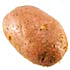 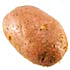 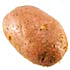 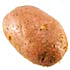 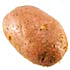 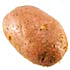 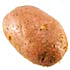 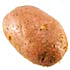 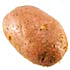 One potato, two potato,Three potato, four, Five potato, six potato, Seven potato, more. The teacher then asks, “What does more mean?”  She adds another potato to the group and says, “What is 7 and 1 more?  Let’s count!” This task reviews counting up to 7 objects, as well as the concept of 1 more.  In the lesson that follows, students build on this understanding to relate 7 and 1 more to 8. 5-GroupsFive is a key number in helping children understand 6, 7, 8, 9, and 10.  5-groups organize these numbers as 5 and some more (e.g., 6 is 5 and 1 more or 5 + 1).  One easy way to see this relationship is with dots lined up in groups of 5 as pictured below.  These make it easy to see each number in relation to 5 (5 + 1, 5 + 2, 5 + 3, 5 + 4, 5 + 5).  Without experience with 5-groups, children have little understanding of numbers 6–10 other a general sense that the numbers are getting larger. Why is this important?  The patterns that you see in the dot cards above can be used as tools for solving addition and subtraction problems in Kindergarten and Grade 1.  For example, you can easily see that 8 – 3 = 5 and 8 – 5 = 3.  You can also see that 8 needs 2 more to make 10. 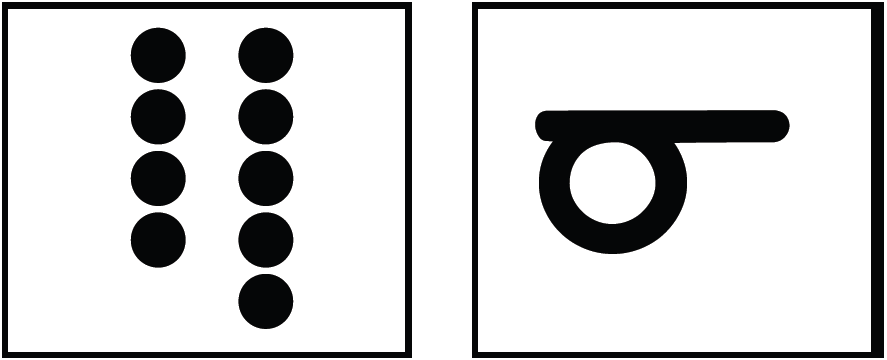 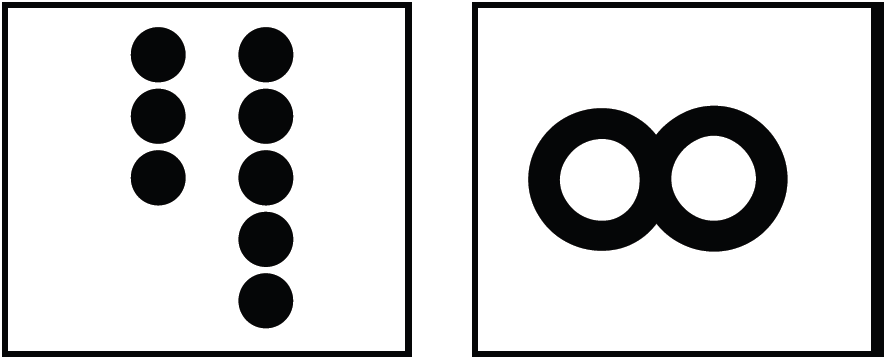 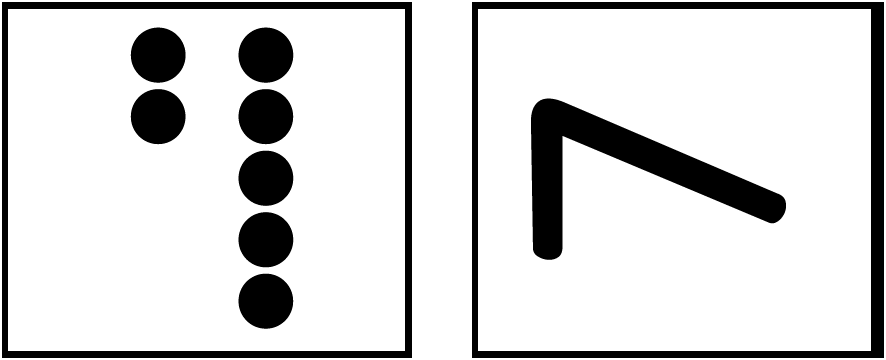 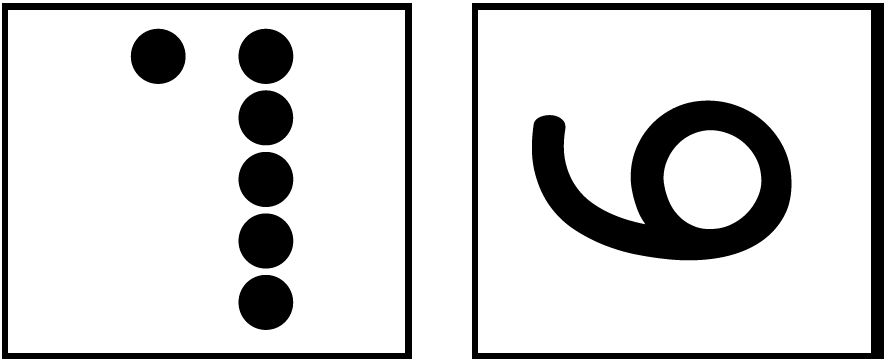 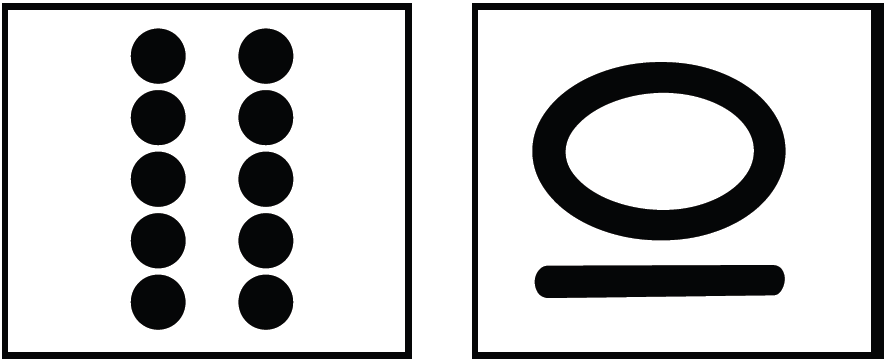 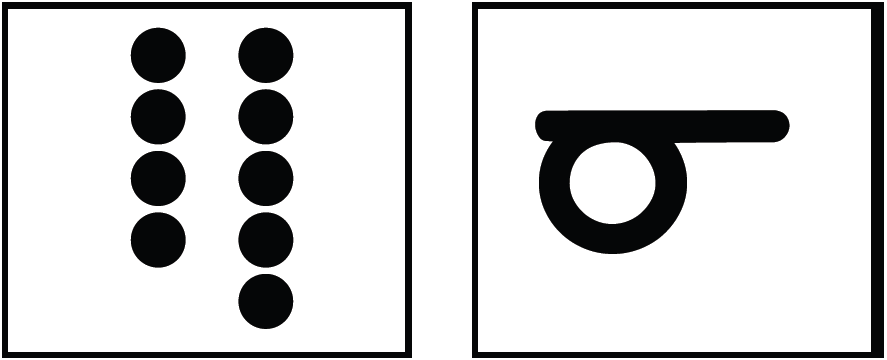 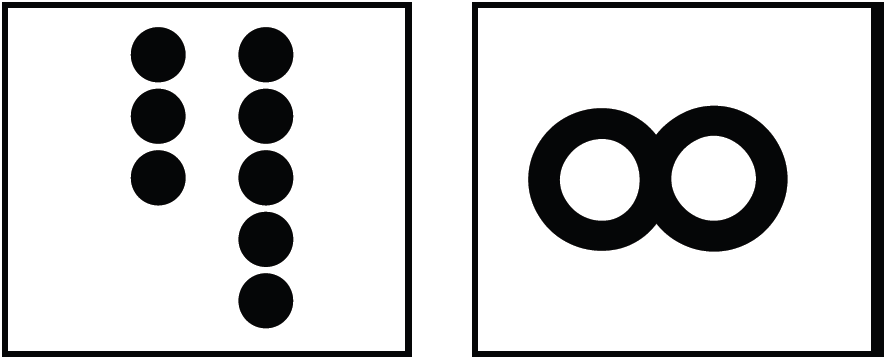 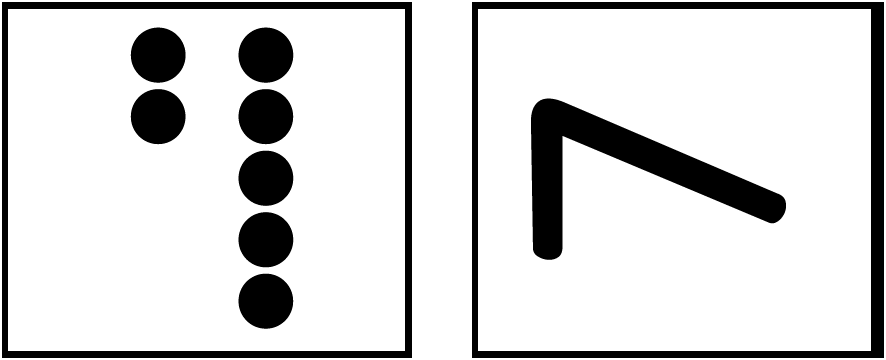 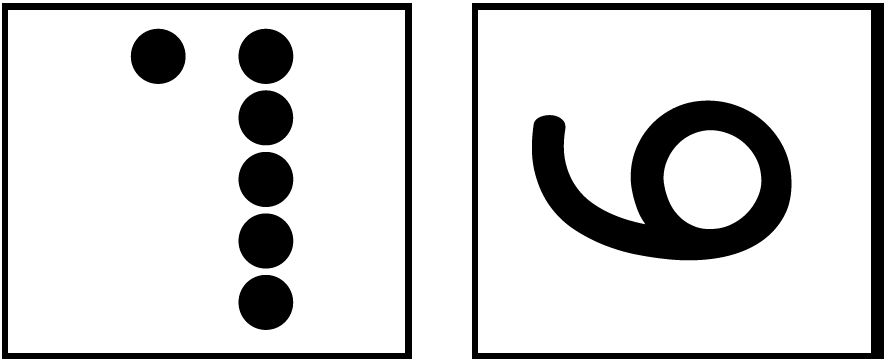 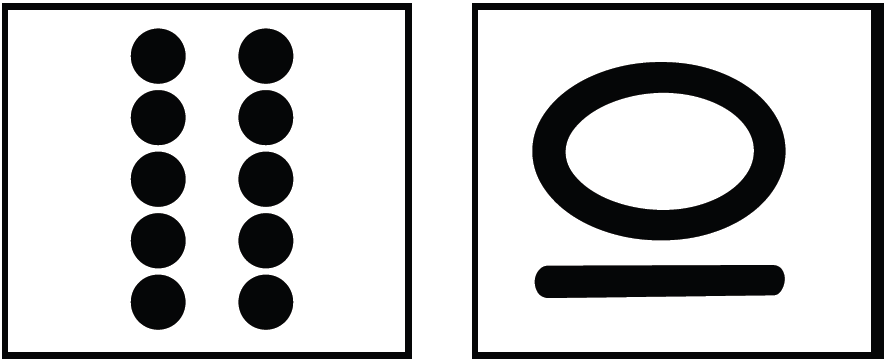 Dots are not the only way to show 5-group formations.  Fingers clearly show the relationship between 5 and the numbers 6–10 (5 fingers on one hand and some more fingers on the other hand).  A color change at 5 or organization of objects or drawings in groups of 5 can also help children see this important relationship.  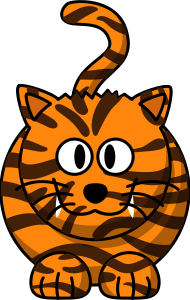 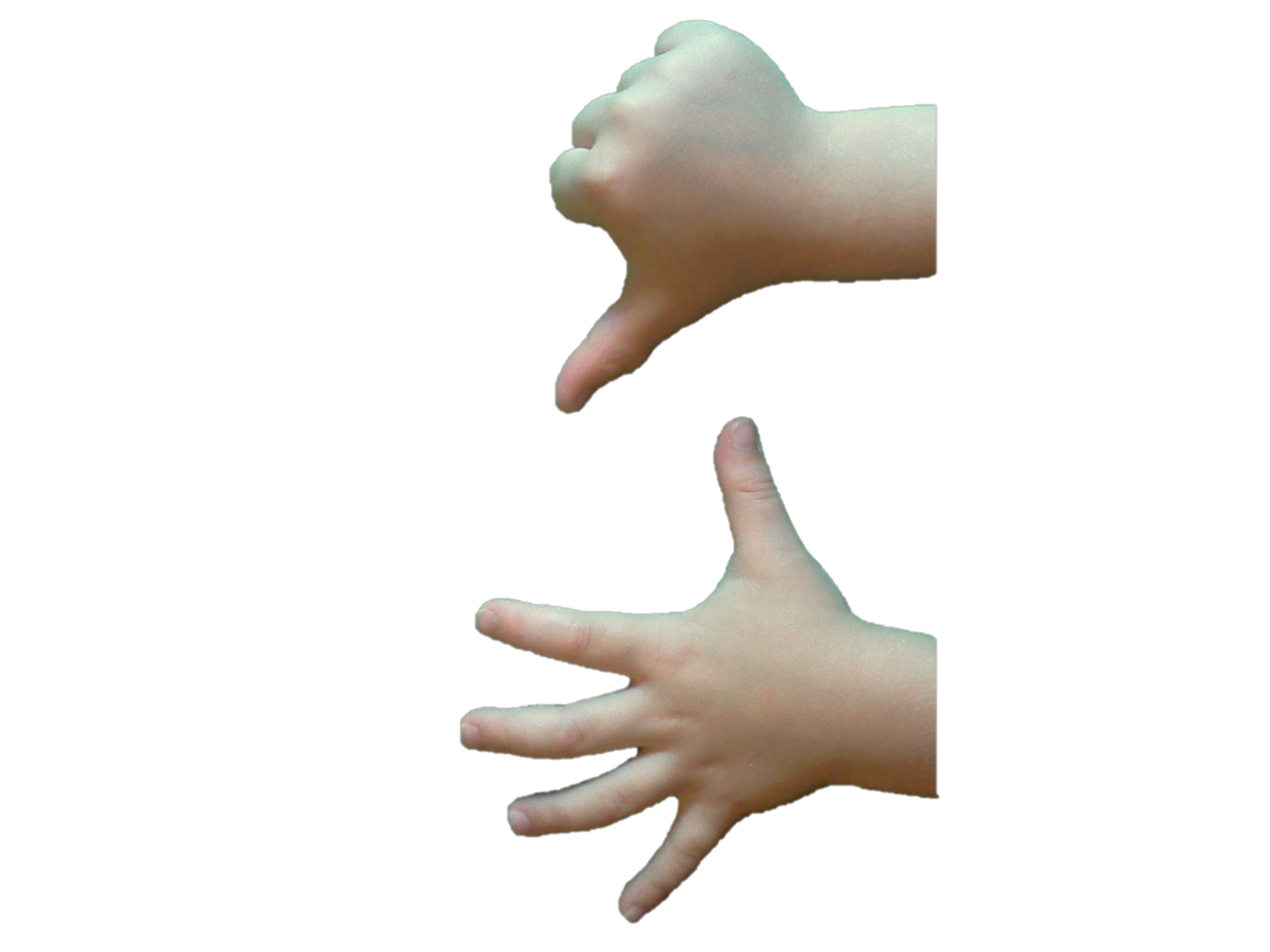 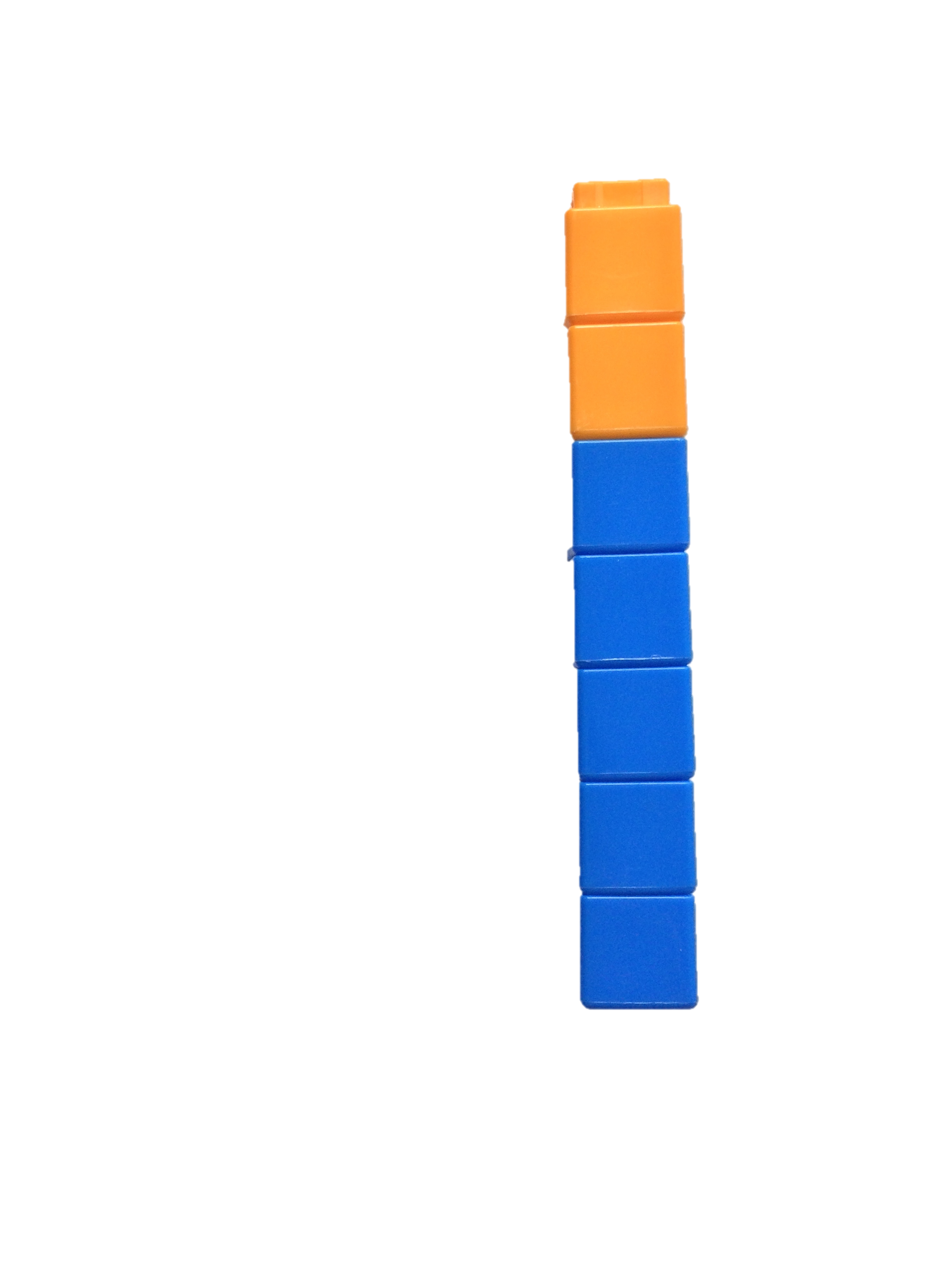 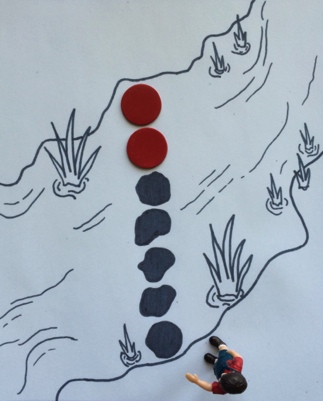 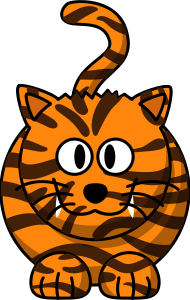 